advanced vhdl code to get 160pstargetWe will use a real design to illustrate the HDL floorplanning design techniques we will discuss in this labIn the MIG DDR3 core, in the memory write data path, there is a need to move a 64-bit data bus from a BUFG clock domain to a BUFR clock domainThe BUFG and BUFR clocks have the same frequency but the phase relation between them is a little uncertain and affected by PVT variations; to maximize the setup/hold time margins and achieve the fastest possible clock rates, the 64-bit bus must have as little skew as possible and this must be guaranteed form on implementation to anotherThe challenge design contains 64 FFs clocked by a BUFG, which then drive 64 FFs clocked by a BUFR; all 128 FFs must be located in a single clock region, as close as possible to the IOBs; we would like to achieve as little skew as possible across the 64-bit bus between the two sets of FFs ? less than 20ps would be considered acceptableRegion UCFThe UCF file contains only an area group constraint to restrict the design to the desired FPGA location, a 4x10 CLB area in the lower left corner of the FPGA: INST "/" AREA_GROUP = "AG_/";AREA_GROUP "AG_/" RANGE = SLICE_X0Y0:SLICE_X7Y9;The top level design has two 64-bit input and output ports and two clocks, one for each set of FFslibrary ieee;use ieee.std_logic_1164.all;entity TEST is  port(CLKI:in STD_LOGIC;       I:in STD_LOGIC_VECTOR(63 downto 0);       CLKO:in STD_LOGIC;       O:out STD_LOGIC_VECTOR(63 downto 0));end TEST;architecture BEHAVIORAL of TEST is  signal D:STD_LOGIC_VECTOR(I'range):=(others=>'0');  attribute syn_keep:BOOLEAN;  attribute maxdelay:STRING;  attribute syn_keep of D:signal is TRUE;  attribute maxdelay of D:signal is "160ps";begin    process(CLKI)    begin    if rising_edge(CLKI) then      D<=I;    end if;  end process;  process(CLKO)  begin    if rising_edge(CLKO) then      O<=D;    end if;  end process;end BEHAVIORAL;Par placement is not optimalEven with MAXDELAY and AREA_GROUP constraints the tools fail to achieve a consistent placement and routingThis is an otherwise empty FPGA, in reality a normally utilized device would make achieving the timing goals even harderIn this case we have to help the tools achieve the timing closure and then reproduce the result consistently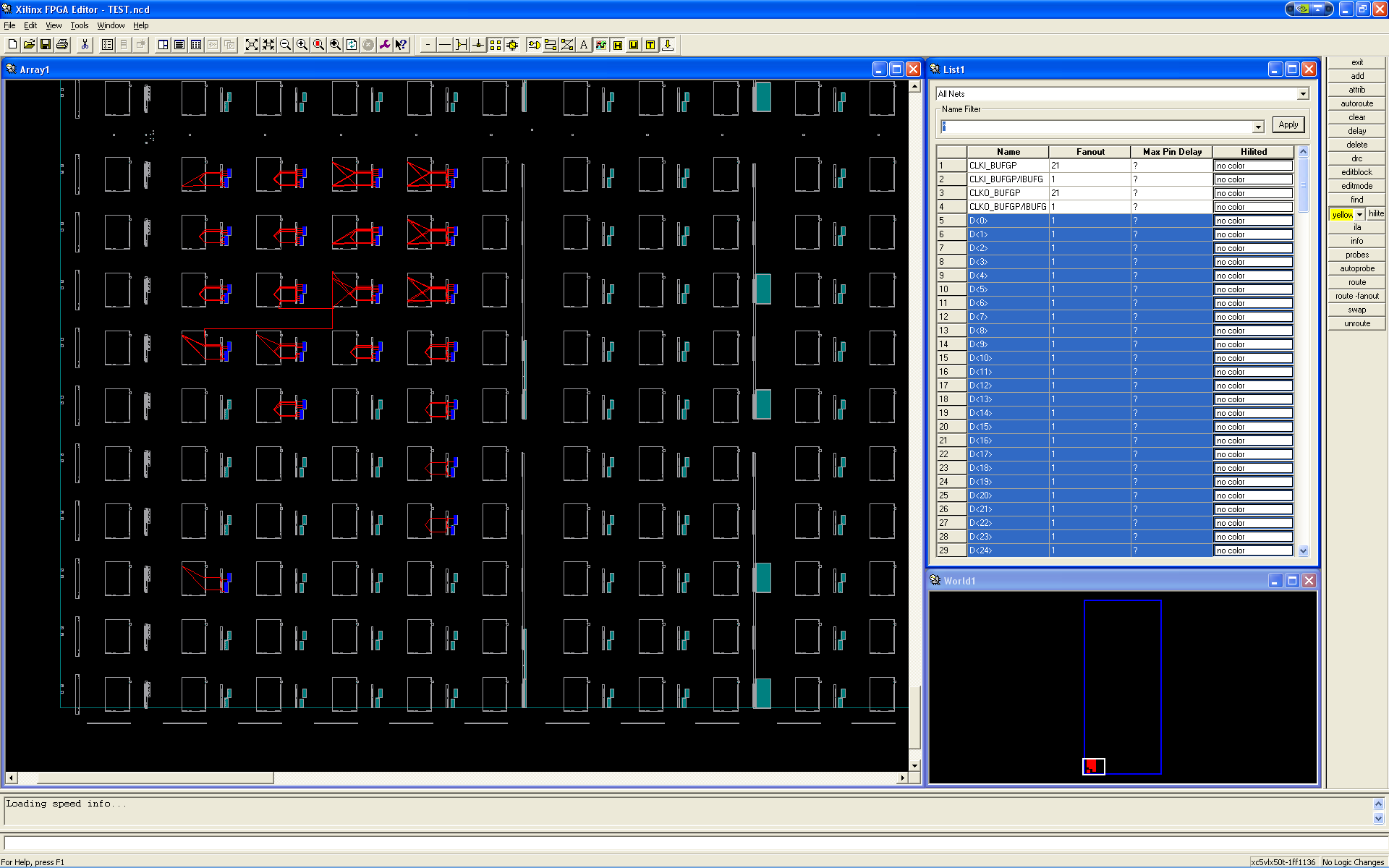 Design challengeTo prepare for the lab, you should try to implement this design yourself and see if you can meet the design requirementsWe will use XST for synthesis but you can also try SynplifyPro if you want Select a 5VLX50T-1FF1136 target for your implementation and add TEST.vhd and TEST.ucf to your HDL ISE project ? you can use either 9.2.x or 10.1.xDo not forget to turn off IOB FF mapping in the synthesis tool and in map ? we want fabric, not IOB FFs in this particular caseThe VHDL code contains a MAXDELAY attribute, set to 160ps; this is the fastest inter FF routing that could be achieved and if we can meet this constraint on all 64 data lines, we will automatically also achieve a very low skew across the entire bus; this VHDL timing constraint makes it easy to check the result in the par report and see if the design requirement is met ? the final goal is to reduce the timing score to 0 if possibleIf you have ideas on how to resolve this design problem, you can try to do it yourself and we can discuss the results during the labPar placement is not optimal…For a few of the 64 data lines par actually finds a very good solution ? 4 FFs in one CLB slice drive 4 FFs in the second CLB slice using very fast direct connectsWe will try to capture this placement and routing pattern using an RPM with DIRTs and force the entire 64-bit bus to use this implementationThe added bonus is that we will be guaranteed to meet timing independent of the rest of the design and performance will be maintained every time the design is reimplemented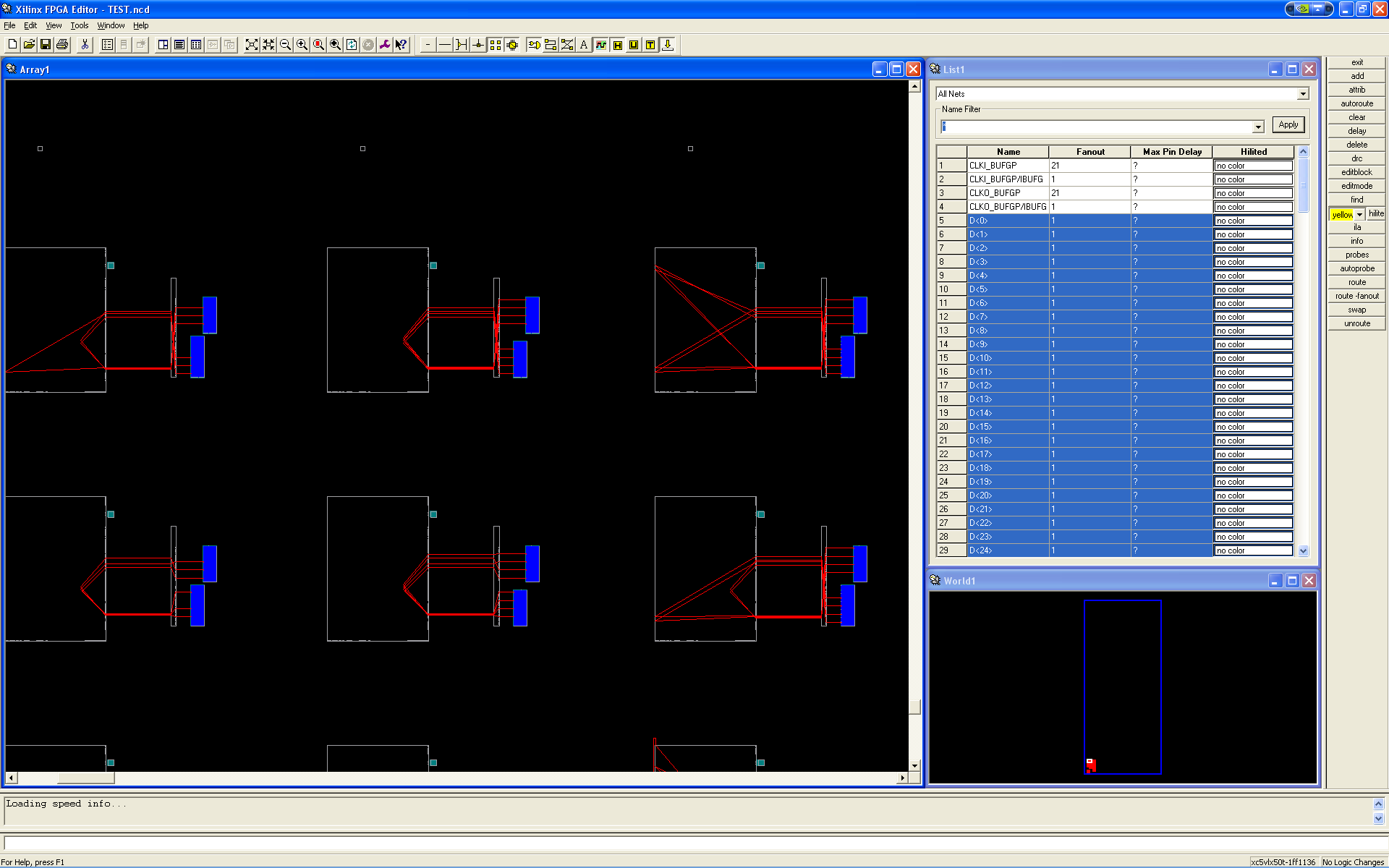 A closer look shows that the best FF placement is not the most natural oneTo take advantage of direct connects, FFs ABCD must drive FFs BADCSame thing is true if the slices for the source and destination FFs are swapped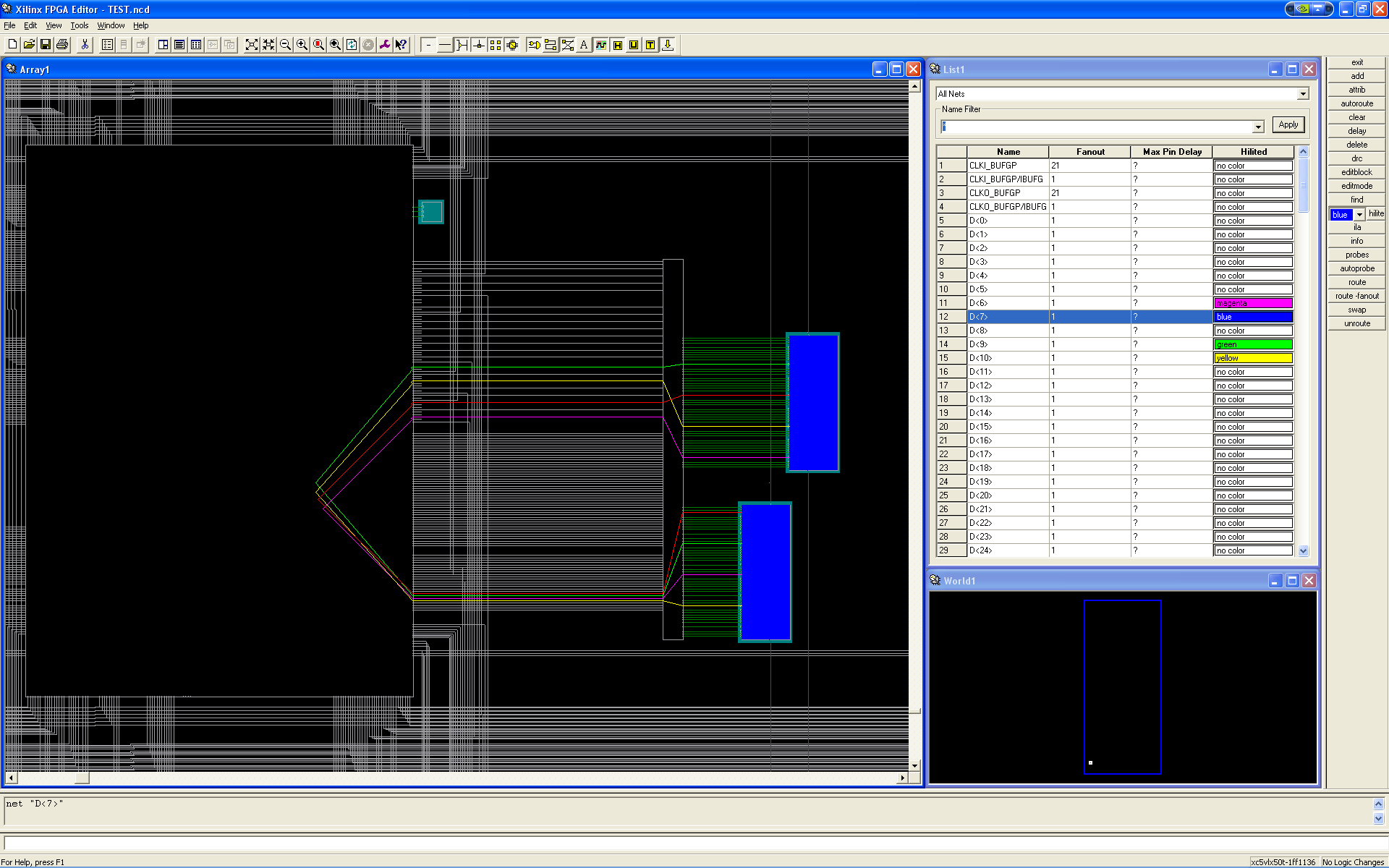 RPMx4 StageWe will create a hierarchical RPM, starting with a 4-bit version, which will then be replicated 16 times to create the 64-bit data busThe low lever RPM consists of 8 FFs, 4 in each clock domain, which must be locked down using RLOC and BEL constraints and the routing defined with 4 directed routing constraintsThe most elegant solution is to pass all these attributes in VHDL using behavioral code and here is where we encounter the first problem ? this flow works well in Synplify/SynplifyPro but not in XSTXST passes RLOC and DIRT behavioral code attributes but ignores BELs ? the workaround is to instantiate DFF primitives and attach the RLOC and BEL attributes to the component labelIf you will be using Synplify open RPMx4_to_do_Synplify.vhd – the RLOCs are already defined but we need to add BEL and ROUTE constraintsIf you are using XST start with the RPMx4_to_do_XST.vhd file instead At line 61 we have to address the ABCD to BADC BEL swappingImplement the design and make sure timing constraints are metCapture the 4 DIRT strings in FED and paste them into the VHDL code, lines 35-38 (lines 38-41 in the XST version)Reimplement and verify that the 4 DIRTs succeedRename the VHDL file RPMx4.vhd or skip this Lab step and look at the solved example in RPMx4_snap2_Synplify.zip or RPMx4_snap3_XST.ziplibrary ieee;use ieee.std_logic_1164.all;library unisim;use unisim.vcomponents.all;entity RPMx4 is  port(CLKI:in STD_LOGIC;       I:in STD_LOGIC_VECTOR(3 downto 0);       CLKO:in STD_LOGIC;       O:out STD_LOGIC_VECTOR(3 downto 0));end RPMx4;architecture RPM of RPMx4 is  attribute rloc:STRING;  attribute bel:STRING;  attribute route:STRING;  attribute syn_keep:BOOLEAN;  attribute maxdelay:STRING;  function FF_BEL(B:INTEGER) return STRING is  begin    case B is      when 0=>return "FFA";      when 1=>return "FFB";      when 2=>return "FFC";      when 3=>return "FFD";      when others=>return "";    end case;  end;  signal D:STD_LOGIC_VECTOR(I'range):=(others=>'0');begin  li:for K in I'range generate       function Q_DIRT(K:INTEGER) return STRING is       begin         case K is           when 0=>return "{3;1;5vlx50tff1136;4c4c3c8a!-1;-69680;-165816;S!0;-683;16!1;-404;728!2;404;8!3;843;-152;L!}";           when 1=>return "{3;1;5vlx50tff1136;9a2cba25!-1;-69680;-165504;S!0;-683;-272!1;-404;632!2;404;8!3;843;24;L!}";           when 2=>return "{3;1;5vlx50tff1136;814df02c!-1;-69680;-165608;S!0;-683;-176!1;-404;760!2;404;8!3;843;8;L!}";           when 3=>return "{3;1;5vlx50tff1136;9a2cba25!-1;-69680;-165504;S!0;-683;-272!1;-404;632!2;404;8!3;843;24;L!}";           --when 0=>return "{3;1;5vlx50tff1136;62e6656c!-1;-73832;-18248;S!0;-683;16!1;-404;728!2;404;8!3;843;-152;L!}";           --when 1=>return "{3;1;5vlx50tff1136;d56b2d29!-1;-73832;-18144;S!0;-683;-80!1;-404;600!2;404;8!3;843;-136;L!}";           --when 2=>return "{3;1;5vlx50tff1136;46295ccc!-1;-73832;-18040;S!0;-683;-176!1;-404;760!2;404;8!3;843;8;L!}";           --when 3=>return "{3;1;5vlx50tff1136;27218db1!-1;-73832;-17936;S!0;-683;-272!1;-404;632!2;404;8!3;843;24;L!}";           when others=>return "";          end case;--A --> B ROUTE="{3;1;5vlx50tff1136;4c4c3c8a!-1;-69680;-165816;S!0;-683;16!1;-404;728!2;404;8!3;843;-152;L!}";--B --> A ROUTE="{3;1;5vlx50tff1136;9a2cba25!-1;-69680;-165504;S!0;-683;-272!1;-404;632!2;404;8!3;843;24;L!}";--C --> D ROUTE="{3;1;5vlx50tff1136;814df02c!-1;-69680;-165608;S!0;-683;-176!1;-404;760!2;404;8!3;843;8;L!}";--D --> C ROUTE="{3;1;5vlx50tff1136;9a2cba25!-1;-69680;-165504;S!0;-683;-272!1;-404;632!2;404;8!3;843;24;L!}";       end;       signal Q:STD_LOGIC:='0';       attribute rloc of ff:label is "X0Y0";       attribute bel of ff:label is FF_BEL(K);       attribute syn_keep of Q:signal is TRUE;       attribute route of Q:signal is Q_DIRT(K);       attribute maxdelay of Q:signal is "160ps";     begin       ff:FD port map(C=>CLKI,                      D=>I(K),                      Q=>Q);       D(K)<=Q;     end generate;  lo:for K in O'range generate       signal Q:STD_LOGIC:='0';       attribute rloc of ff:label is "X1Y0";       attribute bel of ff:label is FF_BEL(K/2*2+1-K mod 2);     begin       ff:FD port map(C=>CLKO,                      D=>D(K),                      Q=>Q);       O(K)<=Q;     end generate;end RPM;Synplify/SynplifyPro (but not XST) can be used to create an RPM with DIRTs out of behavioral VHDL code – XST can only use structural code with instantiated primitivesVHDL functions can be used to great advantage to compute attribute values at synthesis timeA syn_keep attribute must be used with Synplify when net, as opposed to instance attributes like route  and maxdelay need to be passed into the EDIF – without the syn_keep they will be assigned to the instance driving the net instead, like the rloc and bel attributes areBoth RLOC (relative slice location) and BEL (position within slice) values must be specified, especially when DIRTs will be usedDIRT strings can be captured in FPGA Editor and pasted into HDL codeRPMx4 Lab1 XST Versionli:for K in I'range generate                       -- generate loop for input FFs       function Q_DIRT(K:INTEGER) return STRING is  -- function to compute DIRT values       begin         case K is                                  -- DIRT strings captured with FED           when 0=>return "{3;1;5vlx50tff1136;62e6656c!-1;-73832;-18248;S!0;-683;16!1;-404;728!2;404;8!3;843;-152;L!}";           when 1=>return "{3;1;5vlx50tff1136;d56b2d29!-1;-73832;-18144;S!0;-683;-80!1;-404;600!2;404;8!3;843;-136;L!}";           when 2=>return "{3;1;5vlx50tff1136;46295ccc!-1;-73832;-18040;S!0;-683;-176!1;-404;760!2;404;8!3;843;8;L!}";           when 3=>return "{3;1;5vlx50tff1136;27218db1!-1;-73832;-17936;S!0;-683;-272!1;-404;632!2;404;8!3;843;24;L!}";           when others=>return "";          end case;       end;       signal Q:STD_LOGIC:='0';       attribute rloc of ff:label is "X0Y0";       attribute bel of ff:label is FF_BEL(K);       attribute syn_keep of Q:signal is TRUE; -- not required for XST but it doesn’t hurt       attribute route of Q:signal is Q_DIRT(K);       attribute maxdelay of Q:signal is "160ps";     begin       ff:FD port map(C=>CLKI,                      D=>I(K),                      Q=>Q);       D(K)<=Q;     end generate;lo:for K in O'range generate               -- generate loop for output FFs       signal Q:STD_LOGIC:='0';              -- with SynplifyPro, RLOC and BEL attributes       attribute rloc of ff:label is "X1Y0"; -- can be used in behavioral code       attribute bel of ff:label is FF_BEL(K/2*2+1-K mod 2); -- ABCD to BADC BEL swap     begin       ff:FD port map(C=>CLKO,                      D=>D(K),                      Q=>Q);       O(K)<=Q;     end generate;end RPM;RPMx8 StageThe next hierarchical level up is an 8-bit RPM that instantiates two RPMx4 components next to each otherFrom here on the Synplify and XST design versions are identicalThe first RPMx4 has an RLOC value of “X0Y0” and the second one “X0Y4” – we could have used “X0Y2” here but we want to avoid a V5 DIRT bugDIRTs captured in a SLICEM/SLICEL CLB will fail in a SLICEL/SLICEL CLB and the other way aroundlibrary ieee;use ieee.std_logic_1164.all;entity RPMx8 is  port(CLKI:in STD_LOGIC;       I:in STD_LOGIC_VECTOR(7 downto 0);       CLKO:in STD_LOGIC;       O:out STD_LOGIC_VECTOR(7 downto 0));end RPMx8;architecture RPM of RPMx8 is  attribute rloc:STRING;  component RPMx4    port(CLKI:in STD_LOGIC;         I:in STD_LOGIC_VECTOR(3 downto 0);         CLKO:in STD_LOGIC;         O:out STD_LOGIC_VECTOR(3 downto 0));  end component;  attribute rloc of l0:label is "X0Y0"; -- relative position of the first RPMx4  attribute rloc of l1:label is "X4Y0"; -- relative position of the second RPMx4begin  l0:RPMx4 port map(CLKI=>CLKI,                    I=>I(3 downto 0),                    CLKO=>CLKO,                    O=>O(3 downto 0));  l1:RPMx4 port map(CLKI=>CLKI,                    I=>I(7 downto 4),                    CLKO=>CLKO,                    O=>O(7 downto 4));end RPM;The top hierarchical level is the 64-bit RPM that instantiates eight RPMx8 components in a vertical stackOnly one top level sub-RPM receives an RLOC_ORIGIN attribute, it doesn’t matter which oneRPMx64 Lab2Open RPMx64_to_do.vhd (the same file will work both for Synplify and XST flows)At line 23 we need to compute the RLOC value as a function of KAt line 24 we need an RLOC_ORIGIN=“X0Y1” but only for one loop iteration (when K=0 for example), not all of themIf your DIRTs have been captured in a SLICEL/SLICEL CLB the RLOC origin should be “X2Y1” instead of “X0Y1”, which should be used for SLICEM/SLICEL type DIRTsCreate a Synplify or XST project with all 3 VHDL file, RPMx4, RPMx8 and RPMx64, if all is well you should have 64 successful DIRTs and meet the timing constraintsIf you want to skip this step you can look at the final resulut in RPMx64_snap2_Synplify.zip or RPMx64_snap3_XST.ziplibrary ieee;use ieee.std_logic_1164.all;entity RPMx64 is  port(CLKI:in STD_LOGIC;       I:in STD_LOGIC_VECTOR(63 downto 0);       CLKO:in STD_LOGIC;       O:out STD_LOGIC_VECTOR(63 downto 0));end RPMx64;architecture RPM of RPMx64 is  attribute rloc:STRING;  attribute rloc_origin:STRING;  component RPMx8    port(CLKI:in STD_LOGIC;         I:in STD_LOGIC_VECTOR(7 downto 0);         CLKO:in STD_LOGIC;         O:out STD_LOGIC_VECTOR(7 downto 0));  end component;  function RPM_ORIGIN(B:BOOLEAN;X,Y:INTEGER) return STRING is  begin    if B then      return "X"&INTEGER'image(X)&"Y"&INTEGER'image(Y);    else      return "";    end if;  end;begin  lk:for K in 0 to 7 generate       attribute rloc of l8:label is "X0Y"&INTEGER'image(K);       attribute rloc_origin of l8:label is RPM_ORIGIN(K=0,0,1); -- we can change the                                                                                                      -- RPM location here     begin       l8:RPMx8 port map(CLKI=>CLKI,                         I=>I(8*K+7 downto 8*K),                         CLKO=>CLKO,                         O=>O(8*K+7 downto 8*K));     end generate;end RPM;Only one RPMx8 instance requires an rloc_origin attribute – to avoid treating one of them different from the others the RPM_ORIGIN function will return an empty string for all RPMX8 except the first oneThe entire RPM will be placed at absolute location X0Y1, the X and Y values could be passed as generics for example at the top entity levelConclusionsThe implementation tools are generally unable to find the absolute best placement and routing – very high performance designs require detailed floorplanning and use of directed routing constraints to achieve and guarantee the desired resultsThe development of hierarchical RPMs with DIRTs is best done in HDL, the UCF flow is too limited for thatBoth Synplify and XST can be used, with minor differences– XST doesn’t pass BEL attributes in behavioral code properly, the workaround is to instantiate primitives– Synplify requires the use of syn_keep attributes whenever net rather than instance constraints are used (like ROUTE and MAXDELAY for example)The flow we have described for VHDL also works in Verilog, with the exception of dynamic evaluation of attribute values at synthesis time using functionsDIRTs have issues in V5 related to SLICEM/SLICEL CLB types – an RPM with DIRTs can move freely along the Y axis but it is likely to fail when translated along the X axis; until this is fixed, multiple versions of the RPM for all possible X locations must be used as a workaround